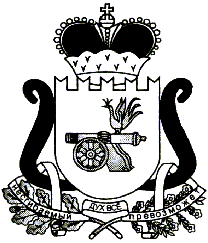 АДМИНИСТРАЦИЯ МУНИЦИПАЛЬНОГО ОБРАЗОВАНИЯ«КАРДЫМОВСКИЙ РАЙОН» СМОЛЕНСКОЙ ОБЛАСТИП О С Т А Н О В Л Е Н И Еот 28.06.2018   № 00500Об утверждении Положения о составе, порядке подготовки и утверждении нормативов градостроительного проектирования на территории муниципального образования «Кардымовский район» Смоленской областиВ соответствии с Градостроительным кодексом РФ и Земельным кодексом РФ, Федеральным законом РФ от 06.10.2003 N 131-ФЗ "Об общих принципах организации местного самоуправления в Российской Федерации", законом Смоленской области от 30 октября 2014 года N 141-з «О закреплении за сельскими поселениями Смоленской области отдельных вопросов местного значения» (в редакции законов Смоленской области от 26.12.2014 N 180-з, от 26.11.2015 N 161-з, от 25.02.2016 N 7-з, от 31.03.2016 N 29-з, от 28.10.2016 N 106-з), руководствуясь Уставом муниципального образования «Кардымовский район» Смоленской области, Администрация муниципального образования «Кардымовский район» Смоленской областип о с т а н о в л я е т :Утвердить прилагаемое Положение о составе, порядке подготовки и утверждении нормативов градостроительного проектирования на территории муниципального образования «Кардымовский район» Смоленской области.Сектору информационных технологий Администрации муниципального образования «Кардымовский район» Смоленской области разместить настоящее постановление на официальном сайте Администрации муниципального образования «Кардымовский район» Смоленской области в сети «Интернет».Контроль исполнения настоящего постановления возложить на заместителя Главы муниципального образования «Кардымовский район» Смоленской области Д.В. Тарасова.Настоящее постановление вступает в силу со дня его официального опубликования.ПОЛОЖЕНИЕО СОСТАВЕ, ПОРЯДКЕ ПОДГОТОВКИ И УТВЕРЖДЕНИИ НОРМАТИВОВ ГРАДОСТРОИТЕЛЬНОГО ПРОЕКТИРОВАНИЯ НА ТЕРРИТОРИИ МУНИЦИПАЛЬНОГО ОБРАЗОВАНИЯ «КАРДЫМОВСКИЙ РАЙОН» СМОЛЕНСКОЙ ОБЛАСТИ1. Общие положения1.1. Настоящее Положение о составе, порядке подготовки и утверждении нормативов градостроительного проектирования на территории муниципального образования «Кардымовский район» Смоленской области (далее - Положение) разработано в соответствии с законодательством о градостроительной деятельности в Российской Федерации.1.2. Настоящее Положение определяет состав, порядок подготовки и порядок утверждения нормативов градостроительного проектирования на территории муниципального образования «Кардымовский район» Смоленской области (далее - местные нормативы).1.3. Местные нормативы градостроительного проектирования разрабатываются в целях обеспечения благоприятных условий жизнедеятельности населения на территории муниципального образования «Кардымовский район» Смоленской области, предупреждения и устранения вредного воздействия на население факторов среды обитания и принимаются в форме нормативных правовых актов Администрации муниципального образования «Кардымовский район» Смоленской области.1.4. Местные нормативы градостроительного проектирования разрабатываются с учетом территориальных, природно-климатических, геологических, социально-экономических и иных особенностей на территории муниципального образования «Кардымовский район» Смоленской области. 2. Состав местных нормативовградостроительного проектирования2.1. Местные нормативы градостроительного проектирования на территории муниципального образования «Кардымовский район» Смоленской области содержат минимальные расчетные показатели обеспечения благоприятных условий жизнедеятельности человека и разрабатываются с учетом природно-климатических, социально-демографических, национальных, территориальных и других особенностей городского и сельских поселений муниципальных образований Кардымовского района Смоленской области.2.2. Расчетные показатели обеспечения благоприятных условий жизнедеятельности человека, содержащиеся в местных нормативах, устанавливаются не ниже, чем такие показатели в нормативах градостроительного проектирования «Планировка и застройка городов и иных населенных пунктов Смоленской области», утвержденных постановлением Администрации Смоленской области от 05.06.2007 № 207.2.3. Местные нормативы учитываются при подготовке схемы территориального планирования муниципального образования «Кардымовский район» Смоленской области, генеральных планов поселений Кардымовского района Смоленской области, а также при разработке проектов планировки кварталов, микрорайонов, других элементов планировочной структуры населенных пунктов, входящих в состав поселений муниципального образования «Кардымовский район» Смоленской области, проектов межевания таких элементов, проектно-сметной документации объектов капитального строительства.2.4. Показателями обеспечения благоприятных условий жизнедеятельности человека являются:1) уровень обеспеченности территории объектами социальной, производственной, инженерно-транспортной, других инфраструктур и доступности этих объектов для населения;2) уровень благоустройства территории;3) уровень защиты территории от вредных воздействий природной и техногенной среды;4) расчетные показатели для планирования размещения объектов социальной инфраструктуры;5) расчетные показатели для планирования размещения объектов производственной инфраструктуры;6) расчетные показатели для планирования размещения объектов инженерно-транспортной инфраструктуры;7) расчетные показатели для планирования размещения объектов противопожарной защиты;8) иные расчетные показатели благоприятных условий жизнедеятельности человека.2.5. Местные нормативы подразделяются на следующие виды:2.5.1. Нормативы градостроительного проектирования жилой зоны:- жилищная обеспеченность (в квадратных метрах на 1 человека);- общая площадь территорий для размещения объектов жилой застройки (в гектарах);- распределение зон жилой застройки по видам жилой застройки (в процентах);- размер приквартирных земельных участков (в квадратных метрах);- распределение жилищного строительства по типам жилья (в процентах);- распределение жилищного строительства по этажности (в процентах).2.5.2. Нормативы градостроительного проектирования общественно-деловой зоны:- площадь территорий для размещения объектов социального и коммунально-бытового назначения (в гектарах);- обеспеченность объектами дошкольного, начального, общего и среднего образования (мест на 1 тысячу человек);- обеспеченность объектами здравоохранения (мест на 1 тысячу человек, коек на 1 тысячу человек, посещений в смену);- обеспеченность объектами торговли и питания (квадратных метров торговой площади на 1 тысячу человек, мест на 1 тысячу человек);- обеспеченность объектами культуры (мест на 1 тысячу человек);- обеспеченность культовыми зданиями (мест на 1 тысячу человек);- обеспеченность объектами коммунально-бытового назначения (мест на 1 тысячу человек).2.5.3. Нормативы градостроительного проектирования производственной зоны:- площадь территорий для размещения объектов производственного назначения (в гектарах).2.5.4. Нормативы градостроительного проектирования зон инженерной и транспортной инфраструктур:- обеспеченность объектами водоснабжения и водоотведения (в кубометрах на 1 человека в год);- обеспеченность объектами теплоснабжения (в килокалориях на отопление 1 квадратного метра в год);- обеспеченность объектами газоснабжения (в кубических метрах на 1 человека в год);- обеспеченность объектами электроснабжения (в киловатт-часах на 1 человека в год);- обеспеченность объектами санитарной очистки (в килограммах бытовых отходов на 1 человека в год);- плотность сети линий общественного пассажирского транспорта (в километрах на квадратный километр территории);- дальность пешеходных подходов до ближайших остановок общественного пассажирского транспорта (в метрах);- расстояния между остановочными пунктами на линиях общественного пассажирского транспорта (в метрах);- транспортная и пешеходная доступность до объектов социального назначения (в метрах);- озеленение площади санитарно-защитных зон, отделяющих автомобильные дороги от объектов жилой застройки (в процентах);- уровень автомобилизации (количество транспортных средств на 1 тысячу человек).2.5.5. Нормативы градостроительного проектирования зоны сельскохозяйственного использования:- площадь территорий для размещения объектов сельскохозяйственного назначения (в гектарах);- размер земельных участков для ведения сельского хозяйства, дачного хозяйства, садоводства, личного подсобного хозяйства (в кв. метрах, в гектарах).2.5.6. Нормативы градостроительного проектирования зоны рекреационного назначения:- обеспеченность объектами рекреационного назначения (в метрах квадратных на человека);- площадь территорий для размещения объектов рекреационного назначения (в гектарах);- площадь озеленений территорий объектов рекреационного назначения (в процентах).2.5.7. Нормативы градостроительного проектирования зон особо охраняемых территорий.2.5.8. Нормативы градостроительного проектирования зоны специального назначения:- площадь территорий для размещения кладбищ, скотомогильников, объектов размещения отходов потребления (в гектарах).2.5.9. Иные нормативы градостроительного проектирования.3. Порядок подготовки и утверждения местныхнормативов градостроительного проектирования3.1. Проекты местных нормативов градостроительного проектирования подлежат размещению на официальном сайте Администрации муниципального образования «Кардымовский район» Смоленской области в сети «Интернет», не менее чем за два месяца до их утверждения.3.2. При подготовке местных нормативов их перечень может быть уточнен с учетом особенностей социально-экономических условий, включающих в себя фактически сложившиеся технико-экономические, санитарно-гигиенические показатели, противопожарные показатели, наличие топливно-энергетических, водных и иных ресурсов, состояние окружающей природной среды. При этом обязательно учитываются предельно допустимые нагрузки на окружающую природную среду, которые определяются с учетом ее потенциальных возможностей, режима рационального использования природных и иных ресурсов в целях обеспечения наиболее благоприятных условий жизни населения, недопущения разрушения естественных экологических систем и необратимых изменений в окружающей природной среде.4. Заключительные положения4.1. Местные нормативы градостроительного проектирования обязательны для применения всеми участниками градостроительной деятельности, осуществляемой на территории муниципального образования «Кардымовский район» Смоленской области. 4.2. За нарушение местных нормативов градостроительного проектирования виновные лица несут ответственность в соответствии с действующим законодательством Российской Федерации.Глава муниципального образования «Кардымовский район» Смоленской областиП.П. НикитенковУтвержденопостановлением Администрации муниципального образования «Кардымовский район»  Смоленской областиот __.__.2018   №____